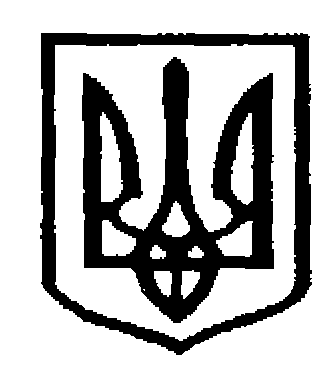 У К Р А Ї Н АЧернівецька міська радаУправління  освітивул. Героїв Майдану, 176, м. Чернівці, 58029 тел./факс (0372) 53-30-87  E-mail: osvitacv@gmail.com  Код ЄДРПОУ №02147345Про проведення Всеукраїнських конференційдля педагогів закладів дошкільної освіти     	Управління освіти Чернівецької міської ради надсилає лист КЗ «Інститут післядипломної педагогічної освіти Чернівецької області» від 26.03.2024 № 01-11/132 «Про проведення ТОВ «ГЕНЕЗА» Всеукраїнських конференцій, присвячених актуальним питанням дошкільної освіти з методичними та практичними порадами педагогам ЗДО від провідних фахівців та експертів дошкілля України».	Всеукраїнські конференції відбудуться у форматі прямого етеру на корпоративній сторінці проєкту в Facebook за посиланням: https://www.facebook.com/budupershachcom . Час проведення етерів: 13:00 – 15:00. Програму конференцій можна переглянути за посиланням:  https://budupershach.com/webinar_2024 Керівників закладів дошкільної освіти просимо ознайомитися з листом, довести до відома працівників закладу і долучитися до конференцій, попередньо заповнивши реєстраційну форму (один раз) за посиланням: https://budupershach.com/webinar_27_03_24 .Додаток: лист КЗ «ІППОЧО»Начальник Управління						Ірина ТКАЧУК Юлія Гулейчук, 53 70 79_____________ №_____________Керівникам закладівдошкільної освітиЧернівецької ТГ